Publicado en Ucrania el 27/06/2024 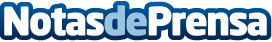 REMAR SOS reparte 3 millones de platos de comida en un mundo en crisis, combatiendo el hambre y la guerra La ONG REMAR lleva más de 42 años brindando ayuda humanitaria a los más necesitados en 70 países. REMAR SOS, su programa de respuesta a emergencias, ofrece asistencia vital en desastres naturales y conflictos bélicosDatos de contacto:Elvin Lee CoakerDirector Remar Marketing Digital618737233Nota de prensa publicada en: https://www.notasdeprensa.es/remar-sos-reparte-3-millones-de-platos-de_1 Categorias: Internacional Nacional Solidaridad y cooperación http://www.notasdeprensa.es